Дидактическая структураЭтап урокаДеятельность учителяДеятельность ученикаФормы работыФормируемые УУД1. Мотивация к деятельности. Организационный момент-Здравствуйте, ребята! Садитесь. Откройте тетради. Запишите сегодняшнее число, классная работа.-На доске появилось слово Величина-Что умеем делать с величиной? -Молодцы! -Кто хочет построить величину на доске? Любую. -Давайте измерим и запишем результат.-Молодцы. Оцените свою работу при помощи шкалы на полях(буква У умею) Проверяют готовность к уроку. Выполняют запись.- Сравнивать, строить, измерять…Выходит ученик к доске и строит величину.________________________________________Е ___Выбирают одну мерку и записывают результат А=6ЕФрониндивРегулятивные:Нацеливание на успешную деятельность.Коммуникативные: Формирование  умения слушать и слышать.ЛичностныеВыражать положительное отношение к процессу познания, проявлять желание.II. Создание ситуации успеха.III.  Создание ситуации разрываIV. Фиксация места разрыва в знаково-символической формеV. Формулирование учебной задачи учащимися и учителемНа столе находится сосуд с объемом С (ваза). Мы с вами занимались измерением. Предлагаю измерить объем вазы. -Как будем измерять?Необходимо наполнить вазу.Сантехники сказали краном пока не пользоваься идут ремонтные работы на первом этаже. Вода находиться в ведре. Ваза в ведро не помещаетсяКак измерить?  (разные мерки на столе) Какую возьмем? И почему?-Хорошо. (Достаю мерку Е).-Что будем делать дальше?Все измерения будем отображать на числовой.(Мерка Е1 условно показана на доске)-Отлично. Мне нужны два помощника. Если мы нальем еще, то ваза переполнится.Что делать, ваза еще не наполнена?А как покажем изменение мерки на числовой?  Мы с вами измерили объем вазы. Она равна …Как записать результаты наших измерений?Предлагаю обсудить в группе.Правило работы в группе.Время на обсуждение 3 мин.Давайте выберем самый рациональный способ.А мальчик из второго Б предложил в виде таблицы.Посмотрите, что у него получилось.Раньше мы с вами пользовались только одной меркой для измерения величины, а теперь.-Объем вазы мы измерили при помощи разных мерок. - А какой способ мы открыли?- Наша УЗ-  И запись результатов при помощи таблицы.Предложения детей.Наполнить вазу при  помощи мерки и записать результат.-Взять мерку.Называют мерку.-Она удобная. Не слишком маленькая и не очень большая.-Мы будем измерять объем С(вазы) меркой Е.К доске выходят два ученика. Один производит измерение, другой (и весь класс) отражает его на чертеже.Дети начинают измерение. -Раз мерка Е. Два мерка Е. Три мерка Е. 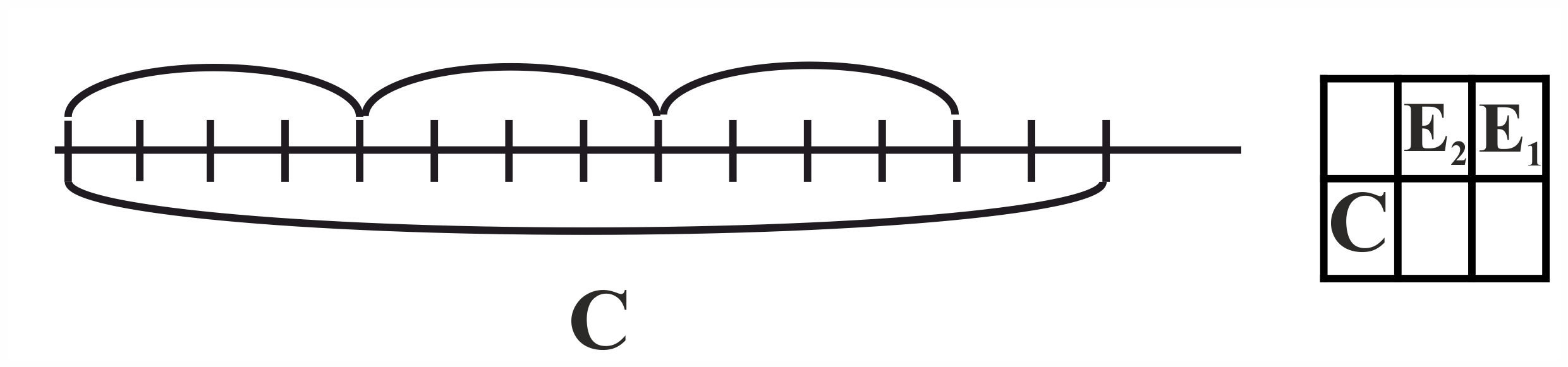 -Надо взять другую мерку и долить.Возьмем мерку поменьше и покажем на числовой.-Назовем её Е2  -Раз Е2, Два мерка Е2 .-Трем мерка Е1, и двум меркам Е2 .-1. Уважай своего товарища.2. Умей каждого выслушать.3. Не согласен – предлагай!Выступают группы предлагают разные вариантыС= 3 Е1   + 2 Е2 .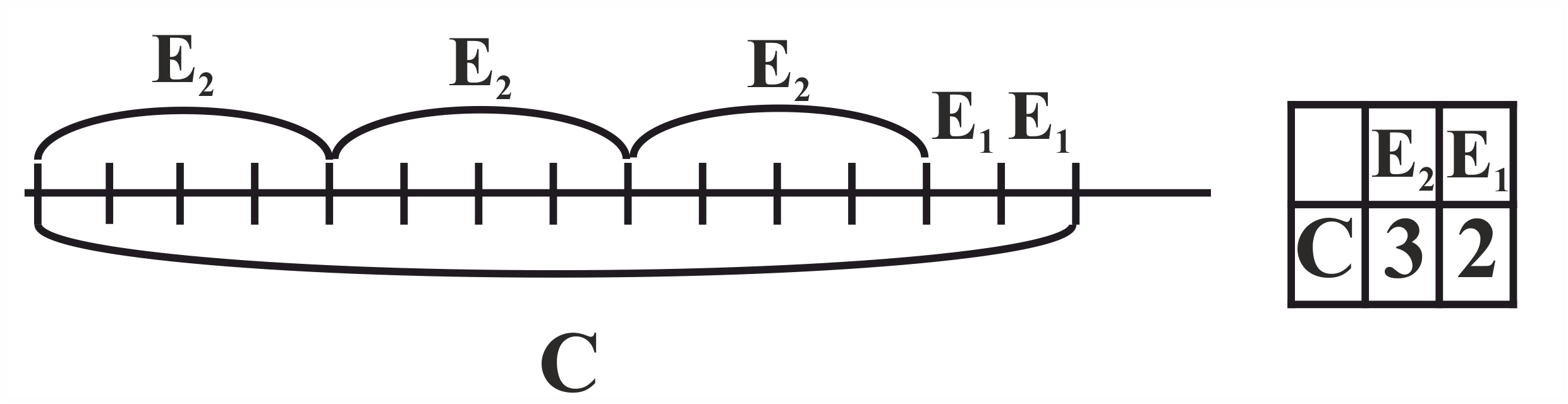 Объем С состоит из трех мерок Е1 и двух мерок Е2.-Разными.-Измерение величин разными мерками.  И запись результатов при  помощи таблицы.Фрон.Индив.Групп.Фронт.ИндивПознавательныеИспользовать приобретенные знания в практической деятельностиКоммуникативныеформулировать коррективные высказывания в рамках учебного диалога;Регулятивные Выполнять учебные действия и осуществлять контроль по результатуЛичностныеНавыки сотрудничества, умение находить выход из спорных ситуаций.Коммуникативные Адекватно воспринимать предложения товарищей по исправлению ошибокФизкультминутка.-Давайте отдохнем. Встаньте между рядами. Физминутка «Буратино»VII. VIII. Итог урокаРефлексияIX. Домашнее задание-Откройте учебники на странице 138 № 187 (на доске запись). Дети измеряли площадь фигуры и также пользовались разными мерками. Посмотрите, что у них получилось.- Проанализируйте вместе с соседом по парте. И запишите результат измерения при помощи способа, который мы с вами сегодня открыли. (таблицы) Работаем в паре.- Кто выйдет к доске и запишет результат измерений.Посмотрите, такие ученики как вы записывали результат измерения и вот что у них получилось.Кто прав?Кто считает, что он понял материал урока и может помочь другим? -А кому необходима помощь?-Посмотрите,  среди нас есть такие ребята,  кому еще сложно. Значит, на следующем уроке мы будем работать над…..(формулируют УЗ на следующий урок)- В конце урока предлагаю составить вопросы к нашей УЗ (измерение мерок разными величинами), а отвечать на них мы будем на следующем уроке- Откройте дневники, запишите домашнее заданиес.139 № 188.-Мы славно поработали. 
Спасибо вам, ребята, за работу.Работают с учебником. Работают в паре. Делают необходимые записи. Обсуждают записи, высказывают свое мнение.Формулируют УЗ на следующий урок.Составляют вопросыПарная.ЛичностныеНавыки сотрудничества, умение находить выход из спорных ситуаций.Коммуникативные: - выполнять учебные задания в паре;- формулировать высказывания, используя математические термины.ПознавательныеИспользовать знания из окружающего мира в практической деятельностиПредметные Записывать результат измерения в таблицу.РегулятивныеВыполнять учебное действие в соответствии с заданиемКоммуникативные Формулировка собственного мнения и позицииРегулятивныеУметь делать выводы, анализировать, оценивать других и себя -Адекватно судить о причинах своего успеха или неуспеха в учении